НАЦІОНАЛЬНА АКАДЕМІЯ ПЕДАГОГІЧНИХ НАУК УКРАЇНИІНСТИТУТ ОБДАРОВАНОЇ ДИТИНИКИЇВСЬКИЙ НАЦІОНАЛЬНИЙ УНІВЕРСИТЕТ ІМЕНІ ТАРАСА ШЕВЧЕНКАДВНЗ «УНІВЕРСИТЕТ БАНКІВСЬКОЇ СПРАВИ»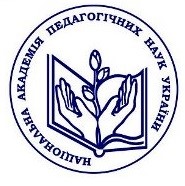 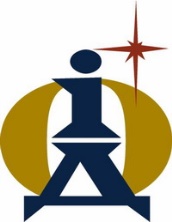 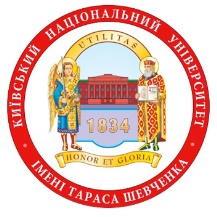 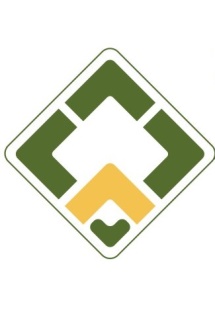 Міжнародна науково-практична конференція«ГЕНІАЛЬНІСТЬ І ОБДАРОВАНІСТЬ:
ПЕРСПЕКТИВИ ТВОРЧОСТІ В СИТУАЦІЇ
ІНФОРМАЦІЙНОГО СВІТУ»23 жовтня 2019 року, м. КиївІНФОРМАЦІЙНЕ ПОВІДОМЛЕННЯШановні колеги!Запрошуємо Вас взяти участь у роботі Міжнародної науково-практичної конференції «Геніальність і обдарованість: перспективи творчості в ситуації інформаційного світу», яка відбудеться в ДВНЗ «Університет банківської справи», за адресою: вул. Андріївська, 1Тематичні напрями роботи конференції:Креативний потенціал штучного інтелектуОбдарованість як дар: природи, суспільства, Бога?Перспективи творчості в ситуації «смерті людини»Антропологічні виміри інформатизації суспільства: суб’єкт обдарованості і геніальностіЧи потрібен геній в умовах цифрової реальності?Наукові керівники:Гальченко Максим Сергійович, кандидат філософських наук, директор Інституту обдарованої дитини НАПН УкраїниІльїн Володимир Васильович, доктор філософських наук, професор Київського національного університету імені Тараса Шевченка, завідувач відділу філософсько-методологічних проблем інноваційного розвитку людини Інституту обдарованої дитини НАПН УкраїниЗапрошуються: фахівці у галузі філософії, педагогіки, психології, всі, хто цікавиться проблематикою та перспективами розвитку геніальності та обдарованості в динаміці інформаційного світуМови конференції: українська, російська, англійська.Реєстрація учасників: з 1300 до 1400 год., Університет банківської справи, місто Київ, вул. Андріївська, 1Початок роботи конференції о 1400 год.форми та Умови участіОчна  –  безкоштовно! *** без надання друкованих матеріалів.За бажанням, учасник конференції може замовити:збірник матеріалів конференції, роздрукований варіант – вартість 100 грн.збірник матеріалів конференції, електронний варіант на СD-диску – вартість 50 грн.програма конференції – вартість 25 грн.сертифікат учасника конференції – вартість 25 грн.Проїзд, проживання та харчування за рахунок сторони, яка відряджаєЗаочна – вартість 250 грн. (розміщення публікації, 1 примірник програми конференції, 1 примірник збірника матеріалів конференції, сертифікат учасника, не включає: витрати на поштову пересилку). Вартість заочної участі сплачується на рахунок Організатора на підставі договірних документів, які буде надіслано на електронну адресу учасника після подання Заявки на участь.Для участі у роботі конференції необхідно до 17 жовтня 2019 року
заповнити реєстраційну форму учасника заходу, за посиланням https://docs.google.com/forms/d/1qKrUBxm2J3FCbutgLSzLcE2HfxVpLPHUJMCWRCJkyng/editвимоги до подання публікацій в збірник матеріалів конференціїТези – обсягом до 5 сторінок, статті – обсягом до 10 сторінок надсилати до 17.10.19 р. на електронну адресу: 2275423@ukr.net з темою листа «Публікація. Конференція 23.10.19».Вимоги до оформлення тез та статей: формат сторінки А4, поля (всі) 2,0 см, шрифт Times New Roman, кегль 14, міжрядковий інтервал 1,15; праворуч прізвище та ініціали автора жирним шрифтом, під ними науковий ступінь, вчене звання, посада та назва організації, установи/навчального закладу, населений пункт, електронна адреса автора, курсивом; далі НАЗВА статті по центру рядка ВЕЛИКИМИ літерами ЖИРНИМ шрифтом. У наступному рядку анотація та ключові слова російською та англійською мовами курсивом з вирівнюванням по ширині. Далі, після пропуску одного рядка, текст статті, після якого, ЛІТЕРАТУРА (список використаних джерел; посилання у тексті на літературу і сайти записуються у квадратних дужках).Матеріали в збірнику конференції будуть друкуватися у авторській редакції. ОРГАНІЗАЦІЙНИЙ КОМІТЕТ КОНФЕРЕНЦІЇКонтакт з проблематики конференції:Ільїн Володимир Васильович – ilin_vv@ukr.netКонтакт з організаційних питань:Шульга Валентина Миколаївна – 2275423@ukr.net, тел.:(044) 227-54-23, (067) 729-94-01Дякуємо за співпрацю та поширення інформації про захід!